С 7 февраля по 13 февраля 2022 года в рамках плана УМЦ проходит неделя правовой грамотности «Правовой навигатор».10 февраля 2022 года социальным педагогом Бейсекеевой З.Р.  среди учащихся 4-х классов  проведена  викторина «Мои права и обязанности».Цель мероприятия: правовое воспитание школьников, проверка в игровой форме знаний несовершеннолетними своих прав и обязанностей в соответствии с законодательством РК.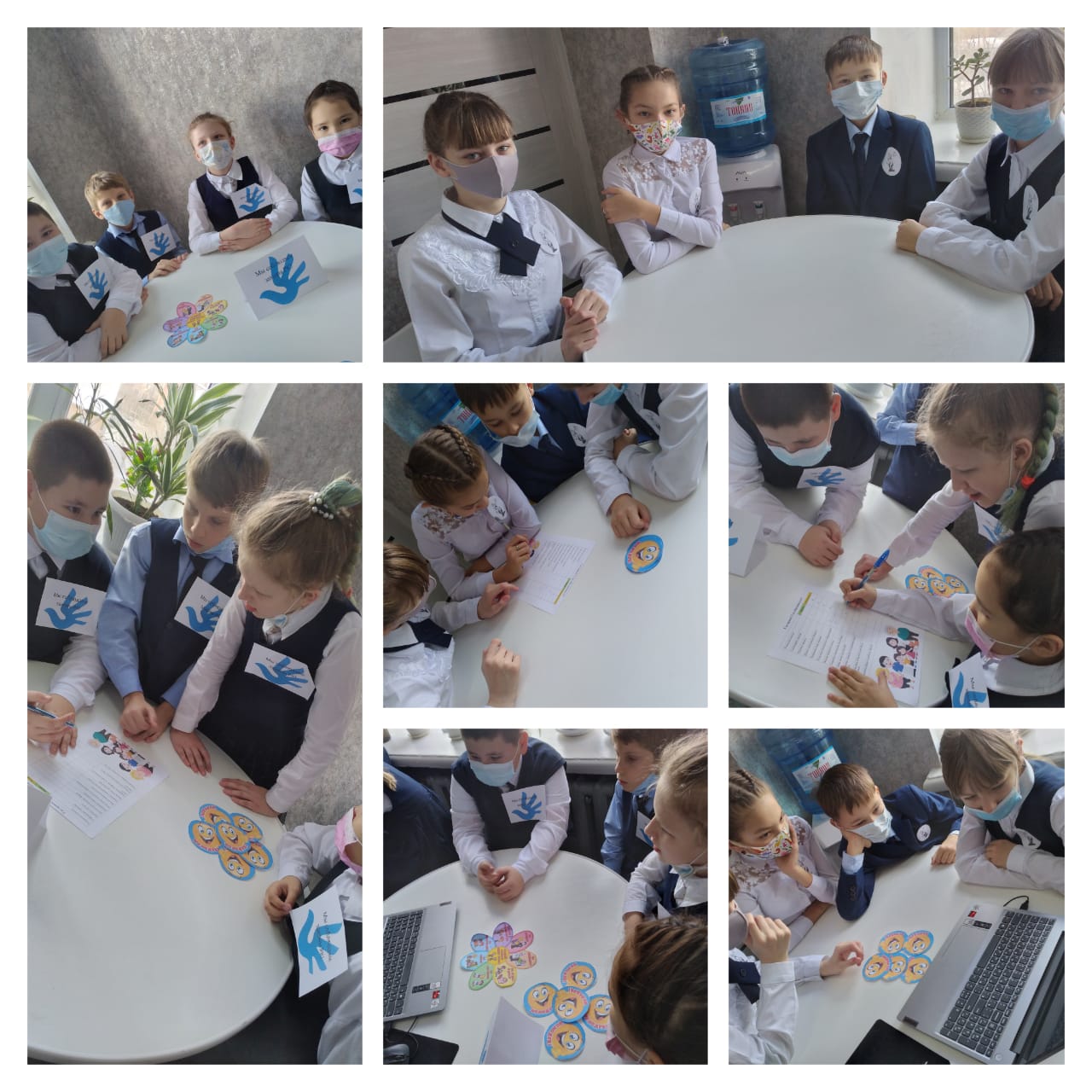 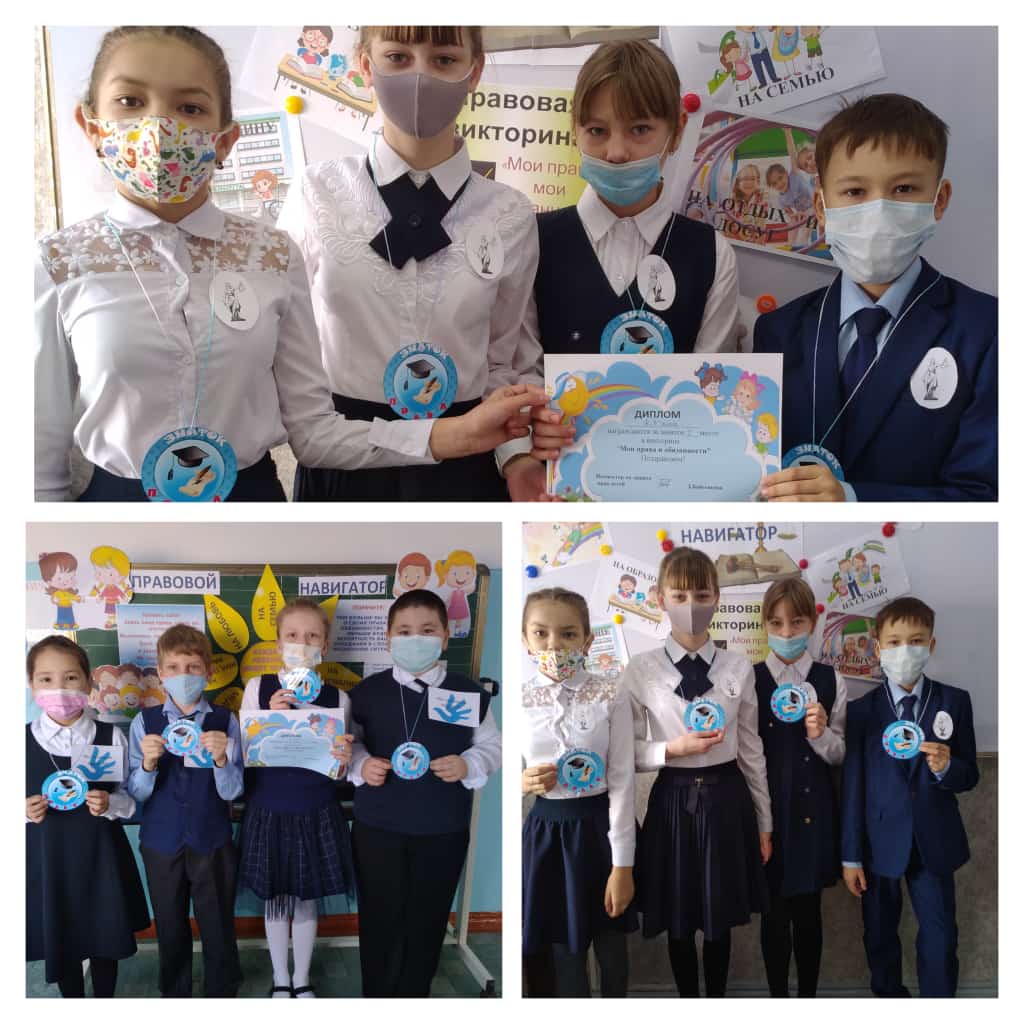 